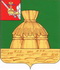 АДМИНИСТРАЦИЯ НИКОЛЬСКОГО МУНИЦИПАЛЬНОГО РАЙОНАПОСТАНОВЛЕНИЕ27.05.2021 года		                                                                                              № 412г. НикольскО внесении изменений в постановление администрации Никольского муниципального района от 28.01.2021 № 38«Об утверждении Плана  реализации муниципальной программы «Развитие сферы культуры и архивного делаНикольского муниципального района на 2020-2025 годы» на 2021 год»В соответствии со статьей 179 Бюджетного кодекса РФ, постановлением администрации Никольского муниципального района от 06.08.2014 года № 831 «Об утверждении Порядка разработки, реализации и оценки эффективности муниципальных программ Никольского муниципального района Вологодской области», администрация Никольского муниципального районаПОСТАНОВЛЯЕТ:       1. Внести в постановление администрации Никольского муниципального района от 28.01.2021 года № 38   «Об утверждении Плана  реализации муниципальной программы «Развитие сферы культуры и архивного дела Никольского муниципального района на 2020-2025 годы» на 2021 год» (далее – постановление) следующие изменения:     1.1. Приложение к Постановлению изложить в новой редакции, согласно приложению № 1 к настоящему постановлению.          2. Настоящее постановление вступает в силу  со дня подписания.Руководитель администрации Никольского муниципального района					         А.Н. Баданина